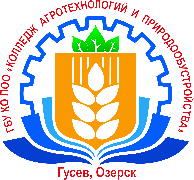 МИНИСТЕРСТВО ОБРАЗОВАНИЯ КАЛИНИНГРАДСКОЙ ОБЛАСТИГОСУДАРСТЕННОЕ БЮДЖЕТНОЕ УЧРЕЖДЕНИЕ КАЛИНИНГРАДСКОЙ ОБЛАСТИПРОФЕССИОНАЛЬНАЯ ОБРАЗОВАТЕЛЬНАЯ ОРГАНИЗАЦИЯ«КОЛЛЕДЖ АГРОТЕХНОЛОГИЙ И ПРИРОДООБУСТРОЙСТВА»ПОЛОЖЕНИЕО ВОЛОНТЕРСКОМ ДВИЖЕНИИКОЛЛЕДЖА«ЧИСТЫЕ СЕРДЦА»г. Озёрск, 2020 г.1. Общие положения1.1. Волонтёрское движение в ГБУ КО ПОО «Колледже агротехнологий и природообустройства» (далее - колледж) реализуется через деятельность волонтёрских движений, действующих на постоянной основе или создаваемых для решения конкретной задачи. Волонтёрское движение - это объединение добровольцев, участвующих в творческой, социально полезной, социально значимой деятельности. Волонтерское движение создаётся с целью создания условий для развития и реализации организаторского, творческого и интеллектуального потенциала социально активных студентов. 1.2. Движение создаётся и действует на основании добровольности, самоуправления и равноправности его членов. 1.3. Участником волонтерского движения может стать студент, который поддерживает цели и задачи движения и ориентирован на ценности общества. Движение создается на постоянной основе (постоянные члены). 1.4. Член волонтерского движения может оставить членство по собственному желанию, или быть исключенным по решению общего собрания волонтерского движения за действия, которые несовместимы с идеями и принципами добровольчества, а так же за бездействие. 1.5. Работа волонтерского движения осуществляется в свободное от учебного процесса время обучающихся. 1.6. Волонтерское движение колледжа может иметь свою символику и атрибутику.1.7. Настоящее Положение принимается на общем собрании волонтеров колледжа, согласуется с Председателем Студенческого совета, утверждается директором. 2. Цели и задачиЦели: формирование ценностей в молодежной культуре, направленных на неприятие социально опасных привычек, ориентацию на нравственные идеалы, здоровый образ жизни и оказание социальной помощи, формирование активной жизненной позиции. Задачи: Развитие высоких нравственных качеств путём пропаганды идей добровольного труда на благо общества.Привлечение учащихся к решению социально значимых проектов;Профилактика вредных привычек, наркомании;Развитие позитивной мотивации учащихся к ведению ЗОЖ и повышение уровня культуры здоровья участников педагогического процесса;Внедрение социальных проектов, социальных программ, мероприятий, акций и участие в них;Взаимодействие и сотрудничество со всеми заинтересованными лицами и организациями в вопросах добровольчества, сохранения, укрепления и формирования здоровья школьников;Подготовка лидеров для работы в среде сверстников;Формирование социальных навыков;Организация досуга учащихся как одного из звеньев профилактической работы;Получение необходимого опыта и навыков для реализации собственных идей и проектов в сфере пропаганды здорового образа жизни;3. Ведущие принципы деятельности отрядаВолонтерство (добровольчество) - это добровольное принятие обязанностей по оказанию безвозмездной помощи. Волонтеры (добровольцы) — граждане, осуществляющие благотворительную деятельность в форме безвозмездного труда в интересах общества.Добровольность - никто не может быть принужден действовать в качестве добровольца, добровольцы действуют только по доброй воле.Безвозмездность - труд добровольцев не оплачивается, добровольцы оказывают безвозмездную помощь и осуществляют безвозмездную работу;Ответственность - добровольцы, взявшие на себя ту или иную работу - принимают на себя личную ответственность за ее качественное выполнение и доведение до конца;Уважение - добровольцы уважают достоинство, особенности и культуру всех людей;Равенство - добровольцы признают равные возможности участия каждого в коллективной деятельности;Самосовершенствование - добровольцы признают, что добровольческая деятельность способствует их личному совершенствованию, приобретению новых знаний и навыков, проявлению способностей и возможностей, самореализации;Нравственность - следуя в своей деятельности морально-этическим нормам, добровольцы, личным примером содействуют формированию и распространению в обществе духовно-нравственных и гуманистических ценностей.4. Основные направления деятельности4.1. Основные направления деятельности волонтерского движения формируются в соответствии с целями и задачами, определенным Настоящим Положением и планом работы, утверждаемым ежегодно. 5. Виды добровольческой деятельности5.1. Проведение профилактической работы с детьми и молодёжью из «группы риска» (беседы, тренинги, тематические игры, дискуссии, акции).5.2. Развитие проектов, направленных на пропаганду идей здорового образа жизни среди молодежи, профилактику курения, алкоголизма, употребления наркотиков.5.3. Социальная деятельность – оказание помощи ветеранам и труженикам тыла, пожилым людям и инвалидам.5.5.  Охрана окружающей среды, экологическая деятельность - уборка территории, высадка деревьев.5.6. Донорская деятельность – сдача крови для нуждающихся людей.5.6. Участие в гражданско-патриотической деятельности.5.7. Участие и проведение различных видов мероприятия и акций.5.8. Пропаганда здорового образа жизни.5.9. Участие в проектах, направленных на решение проблем местных сообществ. 6. Перечень видов добровольческой (волонтерской) деятельности 6.1. Экологические акции - благоустройство территории (федеральной трассы, лесополосы, парков, скверов, береговой полосы, городских площадей, а также территорий, прилегающих к общественно-значимым местам, в т. ч. больницам, школам, д/с, домам престарелых и т. п.). 6.2. Военно - патриотические акции - уход за воинскими захоронениями (благоустройство территории, реставрация памятников), шефская помощь в решении бытовых вопросов участникам ВОВ, вдовам, детям войны, в т. ч. работа на приусадебном участке, косметический ремонт помещений, мелкий ремонт одежды и бытовой техники. 6.3. Духовно - нравственная деятельность Благоустройство зданий и территорий учреждений социальной направленности (в т. ч. больниц, школ, д/с, интернатов, домов престарелых, приютов и т. п.), восстановление храмов (отделочные и подсобные строительные работы). Шефская помощь (психологическая, педагогическая, практическая) инвалидам, старикам, детям, попавшим в трудную жизненную ситуацию. Восстановление библиотечного фонда. 6.4. Культурно - художественная деятельность - организация и участие в проведении районных культурно-массовых мероприятий (конкурсов, праздников, фестивалей и т. п.), концертные и творческие программы в домах-интернатах для престарелых и инвалидов, детских домах  и т. д. 6.5. Спортивно - развлекательные программы - организация экскурсий, проведение мероприятий направленных на пропаганду здорового образа жизни, организация. 6.6. Благотворительные акции - сбор концелярии и игрушек, для детей в детские дома – интернаты.7. Управление деятельностью и структура волонтерского движения7.1. Высшим органом управления волонтерского движения является Общее собрание, в которое входят постоянные члены волонтерского движения.7.2. Полномочия общего собрания распространяются на:- определение стратегии развития волонтерского движения;- утверждение плана работы волонтерского движения на учебный год;- организация и проведение выборов Председателя;- утверждение символики и атрибутики волонтерского движения;- разрешение конфликтных ситуаций.7.3. Общее собрание проводится в колледже 1 раз в неделю. 7.4. Все решения считаются правомочными при присутствии на Общем собрании 50% общего числа членов волонтерского движения. 7.5. Председатель избирается на Общем собрании сроком на 1 год. Его полномочия распространяются на:- проведение заседаний Общего собрания с правом решающего голоса;- представление интересов волонтерского движения перед администрацией колледжа, а также руководством социальных учреждений, государственных структур, коммерческих организаций.7.6. Деятельность волонтерского движения осуществляется посредством создания рабочих групп из числа его постоянных членов для осуществления проектов (проектная группа).7.7. Участники волонтерского движения могут работать над несколькими проектами одновременно (1 проект - 1 проектная группа).7.8. Каждая проектная группа избирает для себя руководителя проекта на время его (проекта) подготовки и реализации, а также привлекает к реализации сторонних участников (заинтересованных студентов, педагогический коллектив колледжа, специалистов специальных учреждений, государственных структур, коммерческих организаций и другое).7.9. Состав проектных групп может меняться в зависимости от направленности проекта. 8. Права и обязанности членов волонтерского движения8.1. Права и обязанности членов волонтерского движения колледжа основывается на целях, задачах и направлениях деятельности, определенных Положением.8.2. Члены волонтерского движения имеют право:- представлять колледж на слётах студенческих отрядов и соревнованиях разных уровнях, а также на других волонтерских мероприятиях;- осуществлять мотивацию молодых людей к оказанию помощи, проявлению действенной инициативы в решении проблем людей, нуждающихся помощи и поддержке; - формировать механизмы вовлечения молодых людей в многообразную общественную деятельность, направленную на улучшение качества жизни студентов;- развивать и поддерживать молодежные инициативы, направленные на организацию добровольческого труда молодежи; - поручать каждому деятельность, наиболее соответствующую индивидуальным возможностям и потребностям, обеспечивая необходимое обучение и помощь. 8.3.Члены волонтерского  движения должны: - быть ознакомленными с Настоящим Положением;- действовать в соответствии с целями и основными задачами волонтерского движения колледжа;- принимать действенное участие в работе волонтерского движения колледжа, планировании и проведения мероприятий волонтерского движения колледжа;- способствовать тому, чтобы индивидуальное участие преобразовывалось в коллективное действие;- активно поддерживать волонтерское движение колледжа, быть осведомленным о стратегии и тактики волонтерского движения колледжа;- сотрудничать со своими коллегами по волонтерскому движению колледжа в духе взаимопонимания и взаимоуважения;- не разглашать конфиденциальную информацию, если таковая предполагается характером деятельности;- выполнять все решения Общего собрания волонтеров колледжа; - выполнять требования данного Положения и взятые на себя обязательства. 9. Основные принципы руководства волонтерским движением9.1. Общее руководство волонтёрским движением осуществляет педагог колледжа, ответственный за волонтёрское движение, который: совместно с постоянными членами волонтёрского отряда планирует работу движения, организует мероприятия и акции; координирует взаимодействие членов волонтёрского движения;организует работу волонтёрского движения в соответствии с данным Положением;ведёт необходимую официальную документацию движения (план работы, учёт членов отряда, готовит проекты Приказов и др.).9.2. Волонтёрским движением руководит председатель, избранный на общем собрании, который:организует деятельность волонтерского движения; отчитывается о своей работе перед общим собранием. способствует личностному творческому росту волонтеров; развитию и максимальной реализации их общественной активности; осуществляет информационное обеспечение жизнедеятельности волонтерского отряда. 10. Поощрение волонтёраобъявление благодарности приказом по колледжу. награждение грамотой;вручение подарка, сувенира; выступление участников волонтерского движения на мероприятиях;подготовка публикации о достижениях участника волонтерского движения на школьном сайте;участие в выездных семинарах, профильных сменах, туристических поездках.Внесение дополнений и изменений в настоящее ПоложениеВ ходе деятельности волонтерского движения колледжа в Настоящее Положения могут вносится изменения и дополнения, которые принимаются решением общего собрания волонтеров и утверждается директором колледжа. 12. Срок действия Положения Положение действует бессрочно до его отмены или внесений изменений.	УТВЕРЖДАЮ:Директор ГБУ КО ПОО «Колледж агротехнологий и природообустройства»____________Л.В. Грубиновот « __» __________ 2020 г. 